2022-2023 JH Football ScheduleButler Junior High School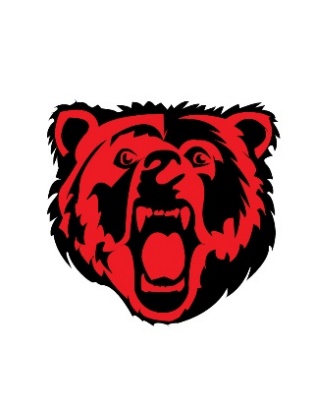   **All times are subject to change.DateCompetitionLocationLevelTime9/6University Academy CharterHomeJH5:30 PM9/19MidwayHomeJH5:00 PM9/27El Dorado SpringsAwayJH5:30 PM10/3WarsawAwayJH5:30 PM10/11SherwoodHomeJH5:30 PM10/17WindsorAwayJH5:30 PM